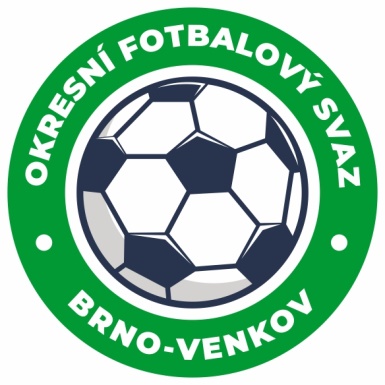 NOMINAČNÍ LISTINAžákovských výběrů OFS Brno – venkovAkce:                          Přípravný kemp výběrů OFS - KuřimMísto, datum a čas srazu: Fotbalové hřiště FC Kuřim, 23.9.2021 16:00 – 16:30               Ukončení akce:                            23.9.2021  19:00Nominační listina hráčů U13(2009)Kilián Adam                                                 	IvančiceBenda Adam                                               	Ivančice Zaoral Richard                                             	KuřimPodsedník Tomáš                                        	KuřimPodsedník Michal                                         	KuřimKřivánek Vojtěch                                          	KuřimTichý Marek                                                	KuřimKopeček Jan                                                	KuřimKollár Martin                                                	KuřimKobáň Matěj                                                	ŘíčanyNeklapil David                                             	ŘíčanySvoboda Martin                                           	RosiceKrejčí David                                                 	RosiceTvrdoň Martin                                              	RosiceMezník Jan                                                  	RosiceKirš David                                                    	RosiceMašek Ondřej                                              	RosiceZábojník Štefan                                           	ŠlapaniceŠindelka Robin                                            	PohořeliceFiala David                                                  	RAFKHaxa Adam                                                 	RAFKMáša Jan                                                    	RAFKSvora František                                          	RAFKSýkora Dominik                                       	RAFKVyklický Daniel                                       	RAFKVečeřa Daniel                                        	TišnovJůza Šimon                                            	TišnovPilný Tomáš                                           	TišnovMerel Jiří                                                	TišnovDomes Ondřej                                        	TišnovTichý Jakub                                            	TišnovKostolný Samuel                                     	OchozNominační listina hráčů U12(2010 a mladší)Nováček Štěpán                                         	ŘíčanyRolinek David                                            	ŘíčanyVrba Vojtěch                                               	KahanVysloužil Václav                                         	KahanProkeš David                                              	KahanŠeptun Filip                                                 	KuřimVévoda Ondřej                                            	KuřimZajíc Martin                                                 	PohořeliceHlavůněk Tomáš                                        	TišnovKříž Maxmilián                                            	TišnovMhaini David                                               	TišnovŠkoda Petr Erik                                           	RosiceStřílek Tomáš                                              	RosiceEinserwort Karel                                          	RosiceRyška Jakub                                                	IvančiceOšmera Ondřej                                            	IvančiceJelínek Jakub                                              	IvančiceZa účast hráčů na srazu odpovídají mateřské oddíly.V případě neomluvené neúčasti nominovaných hráčů se klub vystavuje postihu dle článku 17 bod 3 RFS !Na závěr kempu dostanou vybraní hráči nominační listinu na turnaj výběrů OFS, který se uskuteční 30.9.2021 od 9:00 v Tišnově.Nominovaní hráči si sebou vezmou věci na trénink  a věci osobní hygieny!!!Omluvy telefonicky na číslo: 702 164 364 – Petr Soustružník Omluvy písemně na email: soustruznik.gtmofs@post.czV Brně : 14.9.2021              Petr Soustružník                                                                 Jan Zycháčekpředseda KM OFS Brno - venkov		         	         předseda VV OFS Brno - venkovZa správnost:		      Libor Charvát                                         sekretář OFS Brno - venkov		